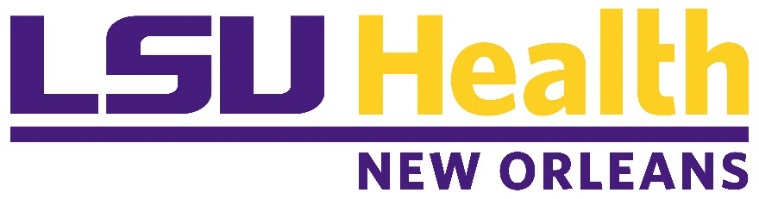 CURRICULUM VITAEKELLY L. BABINEAUX, MD, FACSCurrent Title:  		Associate Professor of Clinical SurgeryBusiness Address:  		LSU Health – New Orleans				School of Medicine				Department of Surgery				Division of Plastic and Reconstructive SurgeryHand Surgery				2021 Perdido Street, Room 8126				New Orleans, LA  70112Business Telephone and Fax:  			(504) 568-4752 p; (504) 568-2202 (f)Business email Address:  	kbabi3@lsuhsc.eduCitizenship:  			United States of AmericaEducationUndergraduate:  	Bachelor of Science in Biochemistry, Minor in ZoologyLouisiana State University - College of Basic Sciences	Baton Rouge, LAAugust 1995 to May 1999Graduate/Medical:  	Medical DoctorateLouisiana State University Health Sciences CenterSchool of MedicineNew Orleans, LAAugust 1999 to May 17, 2003Internship:	General Surgery ResidencyLouisiana State University Health Sciences CenterDepartment of SurgeryNew Orleans, LAJuly 1, 2003 to June 30, 2004Residency:  	General Surgery ResidencyLouisiana State University Health Sciences CenterDepartment of SurgeryNew Orleans, LA July 1, 2004 to June 30, 2008Clinical Fellowship:	Hand and Microsurgery FellowshipYale University School of MedicineDepartment of Plastic SurgeryNew Haven, CTJuly 1, 2009 to June 30, 2010Certification:  	Diplomat of the American Board of SurgerySurgery of the Hand, Certificate # 000319Initial Certification:  September 9, 2013Expiration:  December 31, 2024Diplomat of the American Board of SurgeryGeneral Surgery, Certificate # 053941Initial Certification:  December 8, 2008 Recertification:  September 21, 2019Expiration:  December 31, 2021Licensure:  	Louisiana State Board of Medical Examiners, Physician, #MD.0264177/01/2004 to present Louisiana Board of Pharmacy, #CDS.031641-MD, 7/1/2004 - presentAcademic, Professional, and Research AppointmentsAcademic Appointments:LSU Health, School of Medicine, Department of Surgery, Assistant Professor of Clinical Surgery, September 22, 2010 - June 30, 2017Tulane University, School of Medicine, Department of Surgery, Adjunct Instructor, November 23, 2015 – presentLSU Health, School of Medicine, Department of Surgery, Associate Professor of Clinical Surgery, July 1, 2017 – presentLSU Health, School of Medicine, Department of Orthopedic Surgery, Secondary appointment on the faculty, May 1, 2019 – presentProfessional Appointments:Southeast Louisiana Veterans Health Care System (SLVHCS), New Orleans, LA, Physician (Plastic), AD-0602-15 Step 01, 8/18/2019 - 10/26/2020Children’s Hospital, New Orleans, medical staff, January 18, 2019 – presentEast Jefferson General Hospital, active staff, September 2010 - presentUniversity Medical Center, New Orleans (formerly Interim LSU Hospital), active staff, September 2010 - presentMembership in Professional Organizations:  Louisiana State Medical Society, member, 1999 – presentAmerican College of Surgeons, Associate Fellow, 2003 to 2014; Fellow, October 26, 2014 – presentAmerican Society for Surgery of the Hand, Candidate member, 2007 - 2014; Active member, July 17, 2014 - present.          	Isidore Cohn, Jr. - James D. Rives Surgical Society, member, 2008 - presentLead hand surgeon and Co-director, UMC New Orleans ACS/ASSH National Hand Trauma Center Network, January 1, 2019 – December 29, 2022. Lead hand surgeon and Director, December 30, 2022 to present.American Academy of Orthopedic Surgeons, member, 2022Awards and Honors:  American College of Surgeons Weekly Curriculum Award, 2006 - 2007LSU Department of Surgery HOIV Resident of the Year, 2006 – 2007MCLNO Resident of the Year Nominee, LSU Department of Surgery, 2006 - 2007PGY4 Monster Award, most surgical cases, 2006 - 2007Academic Chief, LSU General Surgery, 2007 - 2008Hand Help Medical Brigade, Honduras, January 24 - 29, 2010LSUHSC-SOM Faculty Assembly Awards Nominee for Outstanding Service to the Institution, Outstanding Junior Faculty, and Outstanding Mentor, March 22, 2018Axogen Masterminds of Nerve 2020 Virtual Education Series: “Case of the Month” August 2020Surgeon with the highest case volumes (436) in the General Surgery product line UMCNO, May 2020 – April 2021Castle Connolly’s Top Doctor: 2021, 2022, 2023- Hand SurgeryCastle Connolly’s Exceptional Women in Medicine 2022, 20232022 AAMC Mid-Career Women Faculty Leadership Development Seminar attendee, December 6-9, Indian Wells, CaliforniaTEACHING EXPERIENCE AND RESPONSIBILITIES Course/Clerkship/Residency or Fellowship/CME Directorships:2015- present: clinical director of the hand surgery rotation at University Medical Center of New Orleans for medical students, PA students, and Orthopedic, ENT, OMFS, Neurosurgical, and Plastic and Reconstructive Surgery Interns and Residents.  This rotation entails 4-5 dedicated, full days per week of operative hand surgery and 3 dedicated, full days of clinical hand surgery.  There are 3 full operative days per week at the UMC Outpatient Surgery Center and 1-2 full operative days per week at the UMC Main OR for hand surgery cases ranging from simple cases like carpal tunnel decompression and trigger finger release surgery to complex cases like flexor tendon reconstruction, peripheral nerve reconstruction with sural nerve cable grafts, repair of scaphoid non-unions with autograft, and wrist fusions to name a few.  The operative experience is exceptional in that the trainees get to perform the entire operation from opening to closing of the case under my direct supervision and guidance and they get to rotate with my two hand surgical partners as well.  Even medical students are allowed to scrub in and participate.  Clinical and anatomic teaching occurs during the case and if the trainees have not adequately prepared for the case, they are given assignments to complete.  They are not only taught how to operate, but they also learn how to apply tourniquets, perform local blocks, and apply plaster and alumafoam splints on the upper extremity.  They are also taught how to manage postop pain in the hand surgical patient and when to refer patients to hand therapists.  They are also instructed on work restrictions that are needed in hand surgery patients in the post - surgical phase of care.  On Tuesday, an all day, busy hand surgery clinic takes place at UMC, which is staffed by me.  The trainees first evaluate the patient independently and formulate a diagnosis and plan of care.  Next, the patient is seen and examined by me with the team and we discuss findings and treatment.  This requires active participation by the students and residents.  They learn how to examine a hand surgery patient and interpret their findings in order to form a diagnosis and a treatment plan.  The students, interns and residents are taught how to remove sutures, perform injections, and apply splints and casts.  They are also taught how to schedule surgical cases and obtain consents for surgery.  They also get to experience the medicolegal side of medicine with Worker’s compensation cases and patients under lawyer representation.  Also, factitious disorders and secondary gain issues are encountered in the clinic and the trainees are taught how to detect these conditions and how to handle these difficult patients.  How to avoid malpractice lawsuits is also discussed.  Also, hand therapy plays a critical role in the success of hand surgery and the trainees are taught when to appropriately refer to hand therapy and how to determine when to discontinue therapy.  Lastly, cost effective medicine is practiced and trainees are taught how to properly bill and code.  Also, part of this rotation is ER hand and microsurgery call and inpatient admission and consults.  The trainees see consults and round on hand surgery patients first independently, followed by the direct supervision of staff.  Every decision made must be approved by staff, which affords them direct feedback and a learning opportunity.  The indigent patient population that is seen at UMC provides the trainees with an extraordinary experience to see pathology of the hand that might not be seen otherwise, unless visiting a third world country.  Some of the hand surgical cases seen at this institution are quite complex, especially due to the large volume of penetrating injuries with gunshot wounds to the upper extremity and the high volume of prisoners seen here.  Also, there is a large volume of industrial injuries and infections from IV drug use.  Every patient seen provides a unique educational/ teaching opportunity.Also, I developed a plastic hand surgery rotation, which is a dedicated three-month rotation where the assigned PGY-4 resident will rotate with myself, Dr. Tuggle and Dr. Stanley at University Medical Center covering cases, clinic, and call.  This is an intensely busy, immersive experience in all aspects of hand surgery.Curriculum Development/Implementation:As chief of the hand surgery section, I developed the first plastic hand surgical fellowship curriculum with letters of agreement for participating sites at UMCNO, EJGH and Children’s Hospitals and submitted, as Program Director, a new application for an ACGME accredited LSU School of Medicine, Department of Surgery, Division of Plastic and Reconstructive Surgery, Hand Surgery Fellowship in December 2020.  The site visit on 2/4/2021 had to be cancelled and a request for voluntary withdrawal of accreditation for the program was approved effective 6/30/2020 due to an unforeseen medical event.  Reimplementation is still pending.   Formal Course Responsibilities:  Hand and upper extremity anatomy lab with cadaver dissection for LSU plastic and reconstructive surgery residents, 4 hours/year, 2010 - present This anatomy lab is directed by me and involves an outlined anatomic dissection of a cadaveric upper extremity to learn not only the anatomy of the upper extremity, but also basic hand surgical procedures.  The trainees partner up and follow a syllabus that details a step-by-step dissection, which is moderated by hand surgical staff.  They are also allowed to practice microsurgical techniques on blood vessels and nerves as part of the lab.  This is an incredible educational opportunity afforded to the trainees.Departmental/Interdisciplinary Teaching Conferences:  Staff for Orthopedic Hand Surgery Grand Rounds, once every three months, September 2010 - 2013.Grand Rounds for General Surgery Department, 2011: “Hand Surgery for the General Surgeon”Moderator for Plastic and Reconstructive Surgery Hand Conference, once a month, September 2010 - June 2018Grand Rounds for Plastic and Reconstructive Surgery Residents, July 17, 2014: “Introduction to Hand Surgery”Faculty Interesting Cases for Plastic and Reconstructive Surgery Residents, September 21, 2018: “Hand Fractures and Dislocations of Metacarpals and PhalangesModerator for Plastic and Reconstructive Surgery, Hand, Grand Rounds and Hand Case Conference, July 2019 - presentJuly: 	Introduction to Hand Surgery and Hand Surgery in the Acute Care Setting	August: 	Pediatric Hand Fractures	September: 	Replantation	October: 	Sports Injury Hand/ Wrist	November:	Congenital HandDecember: 	Soft Tissue Reconstruction of the UE	January: 	Brachial Plexus            February: 	Anatomy of the 3 Nerves (Radial, Median and Ulnar) of the Forearm and Hand 	March: 	Hand Cadaver Lab	April: 		Easter	May: 		Flexor and Extensor Tendon InjuriesGrand Rounds for the Division of Plastic and Reconstructive Surgery, July 10, 2020: “Introduction to Hand Surgery and Hand Surgery in the Acute Care Setting”Grand Rounds for the Division of Plastic and Reconstructive Surgery, February 5, 2021: “The Big 3 Nerves of the Forearm and Hand”Undergraduate, Medical, or Graduate Students Trained:Mentor to the following LSU plastic and reconstructive surgery residents who matched into hand surgery fellowships:Dr. Julian D’Achille, University of Massachusetts, Worcester, MA 2018-2019	Dr. Tommy Jiao, Kleinert, Louisville, KY 2019-2020	Dr. Chris Schneider, Ohio State University, Columbus, OH 2021-2022Mentor to LSU plastic and reconstructive surgery resident for residency program:	Dr. Aran YooResearch Advisor:LSU Health New Orleans medical students:  Olivia G. Leonovicz and Cayley E. LeBlanc, Spring 2022 to presentLSU plastic and reconstructive surgery resident:  Dr. Michael Borrero, Spring 2022 to presentRESEARCH AND SCHOLARSHIP Grants and ContractsRecent non-funded applications:Contract:  Sub-investigator for IRB study at University Medical Center: A Phase 2a, Multicenter, Randomized, Patient and Evaluator Blinded, Controlled Study Evaluating the Safety and Efficacy of NTX-001 Compared to Standard of Care in the Treatment of Acute Single Transected Peripheral Nerve Injury Occurring below the Distal Border of the Brachial Plexus Requiring Surgical Repair.  Protocol # 1424 External Reliance Determination: Initial IRB Approval on June 15, 2021. Amendment IRB Application approved by the LSUHSC-NO IRB on Tuesday, February 22nd, 2022, until Friday, June 17th, 2023.  Contract ended September 19, 2022, due to unforeseen circumstances with the principal investigator. The IRB protocol was closed November 29, 2022.Contract:  Principal Investigator for IRB study at LSU Health New Orleans and University Medical Center New Orleans: Reported Surgical Outcomes Following a Perilunate Dislocation, Lunate Dislocation or Perilunate Fracture-Dislocation. Protocol # 4213 approved on Friday, July 1, 2022, until Monday, June 30, 2025.Contract:  Principal Investigator for IRB study at LSU Health New Orleans and University Medical Center New Orleans: Trauma Registry Review for Hand Trauma Treated at UMCNO Prior and Subsequent to Joining the ASSH/ ACS National Hand Trauma Network. Protocol # 5172 approved April 27, 2023 until April 26, 2026Contract: Principal Investigator for IRB study at LSU Health New Orleans and University Medical Center New Orleans: Review of the Hand Trauma Replantation Program at UMCNO. Protocol # 5496 approved July 17, 2023 until July 16, 2026.Contract:  Principal Investigator for IRB study at LSU Health New Orleans and University Medical Center New Orleans:  Early Exploration of Gunshot Injuries in the Upper Extremity to Determine Incidence of Structural Nerve damage.  New Protocol Application in process.Journal PublicationsRefereed:“Reconstruction of an Entire Thumb Metacarpal: A Case Report”, Lim, Soobin BS; Babineaux, Kelly L. MD, Plastic and Reconstructive Surgery - Global Open, February 2016, Volume 4, Issue 2: p e610Published Abstracts:  “Microvascular Breast Reconstruction using Buttock Tissue:  The Preferred Scar Location and Shape”, Kelly L. Babineaux, MD; Jay W. Granzow, MD, MPH; Erin	Bardin, BS; Elorice Horam, BS; Joshua L. Levine, MD; Robert J. Allen, MD; and Ernest S. Chiu, MD.  Plastic and Reconstructive Surgery, September 1, 2005, Volume 116, Issue 3 Supplement, article 174, p43“Fracture Patterns Following Gunshot Wounds to the Upper Extremity”, Plastic    Surgery The Meeting 2016, September 23-27, 2016 in Los Angeles CaliforniaVideos, Electronic Media, and Multimedia:  Electronic Poster: “Microvascular Breast Reconstruction using Buttock Tissue:  The Preferred Scar Location and Shape”, Plastic Surgery 2005, Chicago, 9th International Course on Perforator Flaps, October 2005, Barcelona, Spain.Oral/ PowerPoint Presentation:  ON-Q PainBuster use in Hand Surgery, New England Hand Society 37th Annual Meeting, December 2009, Massachusetts. Poster: “Reconstruction of An Entire Thumb Metacarpal: A Case Report”, Southeastern Society of Plastic and Reconstructive Surgeons 59th Annual Scientific Meeting (SESPRS) June 11-15, 2016, Disney’s Grand Floridian Resort and Spa, Lake Buena Vista, Florida.Oral/ PowerPoint Presentation: “Fracture Patterns Following Gunshot Wounds to the Upper Extremity”, Ibrahim AM, El Hajj M, Saliba A, Emelife PI, Lam JS, Lau FH, Dupin CL, Babineaux K.  Plastic Surgery, The Meeting 2016, September 25, 2016, Los Angeles, California.Oral/ PowerPoint Presentation: “Fracture Patterns Following Gunshot Wounds to the Upper Extremity”, Ibrahim AM, El Hajj M, Saliba A, Emelife PI, Lam JS, Lau FH, Dupin CL, Babineaux K.  Louisiana Society of Plastic Surgeons Meeting, October 29, 2016 in New Orleans, Louisiana.Electronic Poster: “Fracture Patterns Following Upper Extremity Gunshot Wounds: A Preliminary Study”, Ibrahim AM, El Hajj M, Saliba A, Emelife PI, Lam JS, Lau FH, Dupin CL, Babineaux K.  2017 AAHS Annual Meeting, January 10-14, 2017 in Waikoloa, Hawaii.Oral/ PowerPoint Presentation: “Fracture Patterns Following Gunshot Wounds to the Upper Extremity”.  Plastic Surgery, The Meeting 2017, October 7, 2017, Orlando, Florida.Electronic Poster: “Fracture Patterns Following Gunshot Wounds to the Upper Extremity”.  2018 AAHS Annual Meeting, January 10-13, 2018 in Phoenix, Arizona.ASSH Perspectives January edition 2019: “As a hand surgeon, what have you done personally to protect yourself from physician burnout?  What have your colleagues done to help your team/themselves?”Poster: “Surgical Evaluation and Fixation of Metacarpal Fractures from Referring Hospitals:  Performance Improvement Project (1/2014-3/2019).  LSU Quality Improvement and Patient Safety Forum, May 23, 2019.  Jourdain D. Artz, MD and Kelly Babineaux, MDInvited Presentations and Seminars:Doctors Demystify: The Finger Joints for Occupational and Physical Therapists, Ochsner Baptist Hospital, New Orleans, April 21, 2012. “Finger Infections”Louisiana Physical Therapy Association, 2nd Sports Medicine Symposium, Spring Meeting-Lafayette Hilton, March 16, 2013. “Tendon Repairs of the Hand: Keeping the Athlete in the Game!”Doctors Demystify: The Wrist for Occupational and Physical Therapists, Ochsner Baptist Hospital, New Orleans, October 11, 2014. “Tenosynovitis of the Wrist”Presentation for the University of Louisiana at Lafayette Pre-Professional Society Meeting, September 30, 2020: “My Career in Medicine”Presentation for the LSU Medical School Plastic and Reconstructive Surgery Interest Group, September 28, 2020 and October 14, 2021: “Introduction to Hand Surgery”SERVICE ACTIVITIESUniversity/Institutional Service	Departmental committees:Clinical Competency Committee member for LSU Plastic and Reconstructive Surgery Residency, July 2021 to June 2022LSUHSC School of Medicine in New Orleans Committee of Women Surgeons, 2022 to presentHospital committees:Appointed member of the University Medical Center New Orleans LCMC Health Perioperative Value Analysis Committee for Outpatient Surgery, 2020 – 2021Surgical Services Executive Committee (SSEC) member, University Medical Center New Orleans, July 25, 2022 to June 30, 2023UMCNO Physician Advisory Group to the CEO, Dr. Emily Sedgwick, April 19, 2023 to present, attend quarterly meetings with the CEO and CMO, Dr. Bill KillingerUMCNO Surgery Operations Committee August 2023 to present. Charges: optimization of OR efficiency, sterile processing, surgical case booking and cancellation processes, equipment/ vendor issues, nursing/ surgical tech support issues.National Service	Professional society committees:1.  Invited Member of the Young Members Steering Committee of the ASSH, September 12, 2015 - September 15, 2018.  The charges of this committee are to advise Council regarding the means of fulfilling needs of members elected within the past eight years, to encourage medical student, resident and fellow interest in hand surgery careers, to direct a forum and reception for members elected within the past eight years for professional development and social interaction, and to identify residents and fellows in hand surgery, assist in advising them of benefits of Candidate membership and participate in a mentoring program to guide them through active membership.2.  Nominated Member of the NBME Standard Setting Task Force for the American Board of Surgery Conjoint Hand Board, July 2017 - present; participated in the Standard Setting Exercise for the 2017 and 2018 Surgery of the Hand Examinations at the NBME in Philadelphia on October 16, 2017, and October 16, 2018, respectively.  The purpose of this exercise was to evaluate the questions on the examination for relevance and difficulty and to establish a standard to which surgeons should be held to pass this specific examination.  Participants were from all three boards, ABOS, ABS, and ABPS, totaling 12-15 people.3.  Invited Member of the Diversity Committee of the ASSH, September 15, 2018 - October 2, 2021.  The charges of the Diversity Committee are to propose guidelines for ASSH patient education materials, business plans, and Committee actions for diversity awareness as it relates to patient care, patient and surgeon education, and Society functions and reflect best practices of corporations and industry; to pursue available resources that facilitate diversity awareness, i.e. AAOS Diversity Advisory Board, for guidance in how to promote diversity in patient and surgeon related education; to develop strategy(ies) for new and existing products and services that address diversity awareness if appropriate; to encourage and aid our members to provide hand surgery services to diverse populations.4.  Invited Member of the Resident Education Committee of the ASSH volunteer governance structure, September 15, 2018 - October 7, 2023.  The charges of the Resident Education Committee are: to coordinate ongoing ASSH policy on education of residents in hand surgery (policy, strategy, and tactics); to develop curriculum for resident education training in hand surgery; to develop material for assessing residents' knowledge of hand surgery before and after hand rotation; to update the Resident Reading List every three years; to organize the Resident Educators Workshop at the ASSH Annual Meeting; to recommend educational activities that ASSH can support/sponsor to supplement residency training in hand surgery.  Reviewed skin/soft tissue reconstruction questions for “Hand 100 exam”, February 2019.  Reviewed 197 questions and selected 20 for the Anatomy/Basic Science/Imaging section of “Hand 100 exam”, March 2019.5.  Invited Member of the ER Hand Care Committee of the ASSH volunteer governance structure, September 7, 2019 - September 21, 2024.  The charges of the ER Hand Care Committee are to develop a national hand trauma network, to develop educational initiatives with other providers and specialties involved with care of the hand-injured patient and to explore all facets of hand surgery call coverage.6.  Invited Member of the Physician Reimbursement and Coding Committee of the ASSH volunteer governance structure, October 1, 2022 – October 11, 2025.  The charges of the Physician Reimbursement and Coding Committee are:  to ensure consistency with the American Medical Association's CPT codes for hand surgery; o review recommendations from ASSH members for CPT code changes; o assist members with coding issues; o make recommendations to the American Medical Association's CPT Editorial Panel regarding the creation, modification or deletion of hand surgery CPT codes; to educate the membership regarding the physician reimbursement and coding process; o communicate with other specialty societies sharing similar interests regarding Coding and Physician Reimbursement issues; to review all hand surgery codes within the federally mandated five-year relative value review process for undervalued or overvalued codes; o collect data supporting any changes proposed within the five-year review process; o review the results of the ASSH five-year review of the American Medical Association's RUC and HCFA; o keep abreast of, and participate in, Coding and Physician Reimbursement actions initiated by other medical specialty societies and/or government agencies; o inform, communicate and solicit from other specialty societies ASSH Physician Reimbursement and Coding Committee proposals; o maintain the online coding database as a member resource; o produce a regular coding newsletter for members.Clinical Service:  100% hand surgery in a combined academic and private practiceIn-patient service activities:  I am on faculty for hand surgical admitting and consulting at East Jefferson General Hospital for private practice and University Medical Center (formerly Interim LSU Hospital) for academic practice since September 2010.  I have supervised orthopedic and plastic and reconstructive surgery residents at East Jefferson General Hospital from September 2010 to December 2013 and plastic and reconstructive surgery residents from 2015 to 2021.  I have supervised orthopedic and plastic and reconstructive surgery residents at Interim LSU Hospital from September 2010 to August 2015.  I am currently supervising plastic and reconstructive surgery residents at University Medical Center.Clinic coverage:  I provide coverage for a private hand surgery clinic two days per week per LSU Healthcare Network. I provide staff coverage for a public hand surgery clinic one day per week at University Medical Center.  Call:  I provide primary ER call coverage for hand surgery at East Jefferson General Hospital three to six times per month since November 2013; prior to this, call coverage was six to eight times per month from September 2010 to October 2013.  I staffed third year orthopedic residents on ER call at Interim LSU Hospital for hand surgery eight times per month from January 2014 to January 2015; prior to this, staff call coverage was four times per month from September 2010 to December 2013.  I staffed plastic and reconstructive surgery residents on ER call at Interim LSU Hospital from January 2015 to August 2015.  I currently staff plastic and reconstructive surgery residents on ER hand and microsurgery call at University Medical Center on average 7-8 days per month, including one weekend per month.  Microsurgery call provides revascularization and replantation services for the upper extremity at UMCNO.Surgery:I perform elective hand surgery at East Jefferson General Hospital 2 days per month and I staff elective hand surgical cases with plastic and reconstructive surgery residents at University Medical Center (formerly Interim LSU Hospital) Outpatient Surgery Center 7 days per month performing on average 4-5 cases per day, ranging from simple to complex.  I also perform surgery at University Medical Center Main OR as indicated for emergent and urgent hand cases from call and on inpatients.  This averages about 3-4 cases per month.    Administrative Responsibilities	Hospital:Vice Chief of the Division of Hand Surgery, East Jefferson General Hospital, January 2013 - December 2014; January 2021 – December 2024.  As vice chief, I am required to assist the chief as indicated and provide in house hand surgery coverage as Team B if a natural disaster strikes the greater New Orleans area.  I was activated as Team B for Hurricane Ida in September 2021 and provided the needed service for the hospital.Chief of the Division of Hand Surgery, East Jefferson General Hospital, January 2015 to December 2016.  As chief, I am required to attend a monthly surgical OR committee meeting and lead a yearly hand surgery division meeting.  I am also responsible for making the unreferred East Jefferson hand surgery ER call schedule for all the participating hand surgeons.  I am required to provide in house hand surgery coverage as Team A if a natural disaster strikes the greater New Orleans area.  I am also required to approve credentialing of hand surgeons who are on staff on EJGH.  And lastly, I am responsible for managing any issues that arise in the division and handling capital requests.Interim Co-director of LSU Plastic Surgery service at University Medical Center New Orleans (UMCNO), July 25, 2022 to present.  As the co-director, I am required to oversee surgical block time at UMC Main Operating Room and UMC Outpatient Surgery Center, as well as the plastic and hand surgery clinics in the Ambulatory Care Building.  Also, I am required to attend a monthly meeting as a member of the Surgical Services Executive Committee (SSEC).  Research Interests: Lunate and perilunate dislocations of the wrist: incidence and long-term outcomes at UMCNOGunshot wounds to the upper extremity at a level one trauma center